Kennel Clube da Grande Belo Horizonte     HOMOLOGAÇÃO: MGK/3P-18309 Á 18311/17Dia 11/03/2016 a partir das 09:00 horas Árbitros convidados 145ª Exposição Panamericana – Árbitro: Sr. Josemar Barbosa de Lima - RJ - Brasil146ª Exposição Panamericana - Árbitra: Sra. Maria Eliza Rizzini - GO - Brasil147ª Exposição Panamericana – Árbitro: Sr. Fabiano Grandi – ES - Brasil Árbitro Stand by – Sr. Paulo Fernando Bruno da Mata – MG - Brasil                                   LOCAL SEDE CAMPESTRE KCGBH Rua Maria Augusta Barbosa, 188 Condomínio Quintas do AeroportoCentro - Cidade Confins – Minas Gerais                                               INSCRIÇÕESInscrições somente através do site www.dogshow.com.brTaxa de Inscrição: - R$120,00 (cento e vinte reais)Projeto criador:Somente para os associados do KCGBH em dia com a secretaria do clube.“Todo criador que inscrever 3 cães para nossos eventos, poderá inscrever gratuitamente outros 3 cães. Acima deste número, cada cão inscrito dará direito a inscrever outro gratuitamente. Para fazer uso deste benefício, o criador deverá ser associado absolutamente em dia com o KCGBH. Fazer o pagamento à vista no ato da inscrição na sede. Apresentar pedigree constando o associado como proprietário do animal.“Encerramento dia 08/03/2017 ás 18 horas impreterivelmente (não receberemos inscrições suplementares).Após o pagamento via deposito bancário, enviar o comprovante via e-mail kennelbh@kennelbh.org.br, anotando o nome do cão e do proprietário até a data de encerramento das inscrições.Banco SantanderAgência: 3040 Conta corrente: 13000031-7 CNPJ 42771113-0001/30 Favorecido: Kennel Clube da Grande Belo Horizonte                                             Atenção O local estará liberado para montagens de acampamentos no dia 10/ 03/ 2017, a partir  das  09:00 hs.Senhores (as) handlers profissionais: Favor indicar seus cãesNão receberemos inscrições via telefone.- O KCGBH NÃO SE RESPONSABILIZA POR FALHAS NA TRANSMISSÃO, INSCRIÇÕES INCORRETAS, INCOMPLETAS OU ILEGÍVEIS E NÃO CONFIRMADAS.- O não cancelamento da inscrição em tempo hábil (até o dia 08/03/17), assim como a ausência do exemplar inscrito, não isenta o responsável pela inscrição do pagamento da mesma. Favor obedecer às normas do clube e manter o local limpo, jogando o lixo nas lixeiras; o KCGBH e o meio ambiente agradecem!ObservaçõesA Superintendência reserva-se o direito de alterar a programação de horário e árbitros, sempre que necessário para melhor andamento do evento.A ausência do cão inscrito não isenta a obrigatoriedade do pagamento da taxa de inscrição.O proprietário do cão é responsável pelas declarações contidas na inscrição.Não aceitaremos inscrições por telefone.Voltagem do local é 220 Volts.Exposições válidas para os rankings CBKC e DogShowO clube não se responsabiliza por erros de inscrições.Faixas, cartazes e estandes no local do evento somente a dos patrocinadores do evento. A não observação desta norma implicará em sanções.É proibido aos apresentadores de cães usarem qualquer vestimenta que identifique o proprietário ou o exemplar apresentado, conforme CBKC 0040/95 de 16/06/95.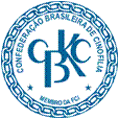 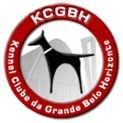 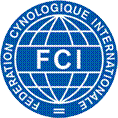 